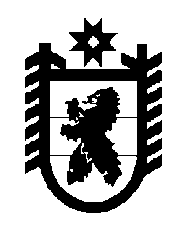 Российская Федерация Республика Карелия    УКАЗГЛАВЫ РЕСПУБЛИКИ КАРЕЛИЯО внесении изменений в отдельные указы Главы Республики Карелия1. Внести в Административный регламент исполнения государствен-ной функции по осуществлению на землях лесного фонда федерального государственного лесного надзора (лесной охраны), утвержденный Указом Главы Республики Карелия от 28 января 2011 года № 4 "Об утверждении Административного регламента исполнения государственной функции по осуществлению на землях лесного фонда федерального государственного лесного надзора (лесной охраны)" (Собрание законодательства Республики Карелия, 2011, № 1, ст.28; № 7, ст.1043; № 11, ст.1826), изменения, изложив приложения № 3, 3а, 6, 6а в редакции согласно приложению № 1 к настоящему Указу. 2. Внести в Административный регламент исполнения государствен-ной функции по осуществлению на землях лесного фонда федерального государственного пожарного надзора в лесах, утвержденный Указом Главы Республики Карелия от 1 апреля 2011 года № 28 "Об утверждении Административного регламента исполнения государственной функции по осуществлению на землях лесного фонда федерального государственного пожарного надзора в лесах" (Собрание законодательства Республики Карелия, 2011, № 4, ст.476; № 7, ст.1043; № 11, ст.1828), изменения, изложив приложения № 2, 2а, 5, 5а  в редакции согласно приложению № 2 к настоящему Указу.          Глава Республики  Карелия                                                               А.П. Худилайненг. Петрозаводск12 июля 2012 года№ 92Приложение № 1 к Указу Главы Республики Карелияот 12 июля 2012 года № 92"Приложение № 3к Административному регламентуГерб Республики КарелияМИНИСТЕРСТВО ПО ПРИРОДОПОЛЬЗОВАНИЮ И ЭКОЛОГИИРЕСПУБЛИКИ КАРЕЛИЯРАСПОРЯЖЕНИЕо проведении ____________________ проверки(плановой/внеплановой, документарной/выездной)от "___" _______________ 20__ г.                        № _________1. Провести проверку в отношении __________________________________________________________________________________________________________________________________________________________________________________________(полное и сокращенное (в случае, если имеется) наименование юридического лица, фамилия, имя и отчество (в случае, если имеется) индивидуального предпринимателя (гражданина)2.Место нахождения: ________________________________________________________________________________________________________________________________________________________________________________________________________________________________________________________________________________ (юридического лица (филиалов, представительств, обособленных структурных подразделений) или место жительства индивидуального предпринимателя (гражданина) и место(а) фактического осуществления деятельности)3. Назначить лицом(ами), уполномоченным(ыми) на проведение проверки:___________________________________________________________________________________________________________________________________________________________________________________________________________________________(фамилия, имя, отчество (в случае, если имеется), должность  должностноголица (должностных лиц), уполномоченного(ых) на проведение проверки)4. Привлечь к проведению проверки в  качестве  экспертов,  представителейэкспертных организаций следующих лиц: _____________________________________________________________________________________________________________________________________________________________________________________(фамилия, имя, отчество (в случае, если имеется), должности привлекаемыхк проведению проверки экспертов и (или) наименование экспертных организаций с указанием реквизитов свидетельства об аккредитации и наименования органа по аккредитации, выдавшего свидетельство об аккредитации)5. Установить, что:настоящая проверка проводится с целью: _______________________________________________________________________________________________________________________________________________________________________________________________________________________________________________________________2При   установлении   целей   проводимой  проверки  указывается  следующаяинформация:а) в случае проведения плановой проверки:- ссылка на утвержденный ежегодный план проведения плановых проверок;б) в случае проведения внеплановой выездной проверки:- реквизиты ранее выданного проверяемому лицу  предписания об устранении выявленного нарушения, срок для исполнения которого истек;- реквизиты  обращений и заявлений граждан,  юридических лиц,    индиви-дуальных    предпринимателей,   поступивших    в  органы государственного контроля (надзора), органы муниципального контроля;- реквизиты приказа (распоряжения) руководителя органа государственного   контроля   (надзора),   изданного   в   соответствии  с поручениями  Президента  Российской  Федерации,  Правительства Российской Федерации;- реквизиты требования прокурора о проведении внеплановой проверки в рамках надзора за исполнением законов и реквизиты прилагаемых к требованию материалов и обращений;в) в  случае  проведения  внеплановой  выездной  проверки,   которая подлежит   согласованию   органами  прокуратуры,  но  в  целях   принятия неотложных  мер  должна  быть  проведена   незамедлительно  в   связи   с причинением  вреда  либо  нарушением  проверяемых  требований, если такое причинение  вреда  либо нарушение требований обнаружено непосредственно в момент его совершения:- реквизиты прилагаемой копии документа (рапорта, докладной записки и других документов), представленного должностным лицом, обнаружившим нарушение.задачами настоящей проверки являются: _______________________________________________________________________________________________________________________________________________________________________________________________________________________________________________________________6. Предметом настоящей проверки является (отметить нужное): - соблюдение обязательных требований; - соответствие  сведений,  содержащихся  в   уведомлении  о   начале осущест-вления    отдельных    видов   предпринимательской   деятельности, обязательным требованиям; - выполнение предписаний органов государственного надзора; - проведение мероприятий: а) по предотвращению причинения вреда жизни, здоровью граждан, вреда животным, растениям, окружающей среде;б) по предупреждению возникновения чрезвычайных ситуаций  природного и техногенного характера;в) по обеспечению безопасности государства;г) по ликвидации последствий причинения такого вреда.7. Срок проведения проверки: ____________________________________________     К проведению проверки приступить     с "____" ____________ 20__ г.     Проверку окончить не позднее     "____" ______________ 20__ г.38. Правовые основания проведения проверки: _________________________________________________________________________________________________________________________________________________________________________________________________________________________________________________________(ссылка на положение нормативного правового акта, в соответствии с которым осуществляется проверка; ссылка на положения нормативных правовых актов, устанавливающих требования, которые являются предметом проверки)9.  В  процессе  проверки  провести  следующие мероприятия  по  надзору, необходимые для достижения целей и задач проведения проверки, в следующие сроки:________________________________________________________________________________________________________________________________________________________________________________________________________________________10.  Перечень  административных  регламентов  по осуществлению государственного надзора (при  их  наличии):______________________________________________________________________  ________________________________________________________________________________________________________________________________________________(с указанием наименований, номеров и дат их принятия)11.  Перечень   документов,  представление  которых  юридическим лицом, индиви-дуальным предпринимателем необходимо для достижения целей и задач проведения проверки:___________________________________________________________________________________________________________________________________________________________________________________________________________________________________________________________________________________________________________________________________________________________________________________ (должность, фамилия, инициалы руководителя,      заместителя руководителя органа    государственного надзора, издавшего    распоряжение о проведении проверки)                    ____________________________                                                                             		(подпись, заверенная печатью)__________________________________________________________________________________________________________________________________________________________________________________________________________________________(фамилия, имя, отчество (в случае если имеется) и должность должностноголица, непосредственно подготовившего проект распоряжения, контактныйтелефон, электронный адрес (при наличии)__________________Приложение № 3ак Административному регламентуГерб Республики КарелияМИНИСТЕРСТВО ПО ПРИРОДОПОЛЬЗОВАНИЮ И ЭКОЛОГИИРЕСПУБЛИКИ КАРЕЛИЯГКУ РК "_______________________" центральное лесничествоРАСПОРЯЖЕНИЕо проведении ____________________ проверки(плановой/внеплановой, документарной/выездной)от  "___" _______________ 20__ г.                        № _________1. Провести проверку в отношении __________________________________________________________________________________________________________________________________________________________________________________________(полное и сокращенное (в случае, если имеется) наименование юридического лица, фамилия, имя и отчество (в случае, если имеется) индивидуального предпринимателя (гражданина)2.Место нахождения: ________________________________________________________________________________________________________________________________________________________________________________________________________________________________________________________________________________ (юридического лица (филиалов, представительств, обособленных структурных подразделений) или место жительства индивидуального предпринимателя (гражданина) и место(а) фактического осуществления деятельности)3. Назначить лицом(ами), уполномоченным(ыми) на проведение проверки:___________________________________________________________________________________________________________________________________________________________________________________________________________________________(фамилия, имя, отчество (в случае, если имеется), должность  должностноголица (должностных лиц), уполномоченного(ых) на проведение проверки)4. Привлечь к проведению проверки в  качестве  экспертов,  представителейэкспертных организаций следующих лиц: _____________________________________________________________________________________________________________________________________________________________________________________(фамилия, имя, отчество (в случае, если имеется), должности привлекаемыхк проведению проверки экспертов и (или) наименование экспертных организаций с указанием реквизитов свидетельства об аккредитации и наименования органа по аккредитации, выдавшего свидетельство об аккредитации)5. Установить, что:настоящая проверка проводится с целью: _______________________________________________________________________________________________________________________________________________________________________________________________________________________________________________________________2При   установлении   целей   проводимой  проверки  указывается  следующаяинформация:а) в случае проведения плановой проверки:- ссылка на утвержденный ежегодный план проведения плановых проверок;б) в случае проведения внеплановой выездной проверки:- реквизиты ранее выданного проверяемому лицу  предписания об устранении выявленного нарушения, срок для исполнения которого истек;- реквизиты  обращений и заявлений граждан,  юридических лиц,    индиви-дуальных    предпринимателей,   поступивших    в  органы государственного контроля (надзора), органы муниципального контроля;- реквизиты приказа (распоряжения) руководителя органа государственного   контроля   (надзора),   изданного   в   соответствии  с поручениями  Президента  Российской  Федерации,  Правительства Российской Федерации;- реквизиты требования прокурора о проведении внеплановой проверки в рамках надзора за исполнением законов и реквизиты прилагаемых к требованию материалов и обращений;в) в  случае  проведения  внеплановой  выездной  проверки,   которая подлежит   согласованию   органами  прокуратуры,  но  в  целях   принятия неотложных  мер  должна  быть  проведена   незамедлительно  в   связи   с причинением  вреда  либо  нарушением  проверяемых  требований, если такое причинение  вреда  либо нарушение требований обнаружено непосредственно в момент его совершения:- реквизиты прилагаемой копии документа (рапорта, докладной записки и других документов), представленного должностным лицом, обнаружившим нарушение.задачами настоящей проверки являются: _______________________________________________________________________________________________________________________________________________________________________________________________________________________________________________________________6. Предметом настоящей проверки является (отметить нужное): - соблюдение обязательных требований; - соответствие  сведений,  содержащихся  в   уведомлении  о   начале осущест-вления    отдельных    видов   предпринимательской   деятельности, обязательным требованиям; - выполнение предписаний органов государственного надзора; - проведение мероприятий: а) по предотвращению причинения вреда жизни, здоровью граждан, вреда животным, растениям, окружающей среде;б) по предупреждению возникновения чрезвычайных ситуаций  природного и техногенного характера;в) по обеспечению безопасности государства;г) по ликвидации последствий причинения такого вреда.7. Срок проведения проверки: ____________________________________________     К проведению проверки приступить     с "____" ____________ 20__ г.     Проверку окончить не позднее     "____" ______________ 20__ г.38. Правовые основания проведения проверки: _________________________________________________________________________________________________________________________________________________________________________________________________________________________________________________________(ссылка на положение нормативного правового акта, в соответствии с которым осуществляется проверка; ссылка на положения нормативных правовых актов, устанавливающих требования, которые являются предметом проверки)9.  В  процессе  проверки  провести  следующие мероприятия  по  надзору, необходимые для достижения целей и задач проведения проверки, в следующие сроки:________________________________________________________________________________________________________________________________________________________________________________________________________________________10.  Перечень  административных  регламентов  по осуществлению государственного надзора (при  их  наличии):______________________________________________________________________  ________________________________________________________________________________________________________________________________________________(с указанием наименований, номеров и дат их принятия)11.  Перечень   документов,  представление  которых  юридическим лицом, индиви-дуальным предпринимателем (гражданином) необходимо для достижения целей и задач проведения проверки:__________________________________________________________________________________________________________________________________________________________________________________________________________________________________________________________________________________________________________________________________________________________________________ (должность, фамилия, инициалы руководителя,      заместителя руководителя органа    государственного надзора, издавшего    распоряжение о проведении проверки)                    ____________________________                                                                             		(подпись, заверенная печатью)__________________________________________________________________________________________________________________________________________________________________________________________________________________________(фамилия, имя, отчество (в случае если имеется) и должность должностноголица, непосредственно подготовившего проект распоряжения, контактныйтелефон, электронный адрес (при наличии)__________________     Приложение № 6к Административному регламентуГерб Республики КарелияМинистерство по природопользованию и экологииРеспублики Карелия________________________________________________________________________________________________________________________________________________________________________________________Адрес, телефон, факс, е-mail─────────────────────────────────────────────────────__________________________                                           "____" ___________ 20__ г.     (место составления акта)                                                         (дата составления акта)                                                                                          _________________________                                                                                                 (время составления акта)Актпроверки соблюдения требований лесного законодательства№ _______По адресу/адресам: ______________________________________________________                                                      (место и период проведения проверки)На основании: ____________________________________________________________________________________________________________________________________(вид документа с указанием реквизитов (номер, дата)была проведена _____________________________________ проверка в отношении                          (плановая/внеплановая, документарная/выездная) ___________________________________________________________________________________________________________________________________________________________________________________________________________________________(полное и сокращенное (в случае если имеется) наименование юридического лица, фамилия, имя, отчество (в случае если имеется) индивидуального предпринимателя (гражданина)Дата и время проведения проверки:"____"___________20__г. с__час.___мин. до___час.___мин. Продолжительность___   "____"___________20__г. с__час.___мин. до___час.___мин. Продолжительность___(заполняется в случае проведения проверок филиалов, представительств, обособленных структурных подразделений юридического лица или при осуществлении деятельности индивидуального предпринимателя по нескольким адресам)Общая продолжительность проверки: _______________________________________                                                                               (рабочих дней/часов)2Акт составлен: ___________________________________________________________________________________________________________________________________(наименование органа государственного надзора)С копией  распоряжения  о проведении проверки ознакомлен(а) (заполняется при проведении выездной проверки): _____________________________________________________________________________________________________________________________________________________________________________________________(фамилии, инициалы, подпись, дата, время)Дата  и  номер  решения  прокурора  (его  заместителя)   о   согласовании проведения проверки:______________________________________________________________ _________________________________________________________________________(заполняется в случае необходимости согласования проверки с органами прокуратуры)Лицо(а), проводившее(ие) проверку: ____________________________________________________________________________________________________________________________________________________________________________________________________________________________________________________________________________________________________________________________________________________________________________________________________________________________________________________________________________________________(фамилия, имя, отчество (в случае если имеется), должность должностного лица (должностных лиц), проводившего(их) проверку; в случае привлечения к участию к проверке экспертов, экспертных организаций указываются фамилии, имена, отчества (в случае если имеются), должности экспертов и/или наименование экспертных организаций с указанием реквизитовсвидетельства об аккредитации и наименования органа по аккредитации,выдавшего свидетельство)При проведении проверки присутствовали: ______________________________________________________________________________________________________________________________________________________________________________________________________________________________________________________________________________________________________________________________________________________________________________________________________________(фамилия, имя, отчество (в случае если имеется), должность руководителя, иного должностного лица (должностных лиц) или уполномоченного представителя юридического лица, уполномоченного представителя индивидуального предпринимателя (гражданина), уполномоченного представителя саморегулируемой организации (в случае проведения проверки члена саморегулируемой организации), присутствовавших при проведениимероприятий по проверке)В ходе проведения проверки:установлено: ________________________________________________________________________________________________________________________________________________________________________________________________________________________________________________________________________________________________________________________________________________________________(с указанием данных о проверяемом лице, сведений о его деятельности, информации о вопросах, объектах и мероприятиях по проверке)3выявлены нарушения обязательных требований (с указанием положений (норматив-ных) правовых актов): ___________________________________________________________________________________________________________________________________________________________________________________________________________________________________________________________________________________________________________________________________________________________________(с указанием характера нарушений; лиц, допустивших нарушения)выявлены  несоответствия  сведений, содержащихся в уведомлении о начале осуществления    отдельных    видов   предпринимательской   деятельности, обязатель-ным требованиям): __________________________________________________________________________________________________________________________________________________________________________________________________________________________________________________________________________________________________________________________________________________________________(с указанием положений (нормативных) правовых актов)выявлены  факты  невыполнения  предписаний   органов   государственного надзора: __________________________________________________________________________________________________________________________________________________________________________________________________________________________________________________________________________________________________________________________________________________________________________(с указанием реквизитов выданных предписаний)нарушений не выявлено ___________________________________________________Запись  в  Журнал  учета  проверок   юридического  лица,  индивидуального предпри-нимателя, проводимых органами государственного надзора, внесена (заполняется при проведении выездной проверки):________________________ ________________________________________________   (подпись проверяющего)                  (подпись уполномоченного представителя                                                               юридического лица, индивидуального                                                              предпринимателя, его уполномоченного                                                                              представителя)Журнал учета проверок юридического лица, индивидуального предпринимателя, проводимых   органами  государственного  надзора отсутствует (заполняется при проведении выездной проверки):________________________ ________________________________________________    (подпись проверяющего)                 (подпись уполномоченного представителя                                                              юридического лица, индивидуального                                                             предпринимателя, его уполномоченного                                                                              представителя)Прилагаемые к акту документы: ________________________________________________________________________________________________________________________________________________________________________________________________________________________________________________________________________________________________________________________________________________________________________________________________________________________4Подписи лиц, проводивших проверку: _________________________________________________________________________________________________________________________________________________________________________________________________________________________________________________________________С  актом  проверки  ознакомлен(а),  копию  акта  со  всеми   приложениями получил(а):___________________________________________________________________________________________________________________________________________________________________________________________________________________________(фамилия, имя, отчество (в случае если имеется), должность руководителя,иного должностного лица или уполномоченного представителя юридическоголица, индивидуального предпринимателя (гражданина), его уполномоченногопредставителя)             "____" ___________________ 20___ г.                   _______________________                                                                                                             (подпись)Отметка об отказе ознакомления с актом проверки: ________________________                                                                             (подпись уполномоченного должностного                                                                               лица (лиц), проводившего проверку)________________Приложение № 6ак Административному регламентуГерб Республики КарелияМинистерство по природопользованию и экологииРеспублики КарелияГКУ РК "_______________________" центральное лесничество________________________________________________________________________________________________________________________________________________________________________________________Адрес, телефон, факс, е-mail─────────────────────────────────────────────────────__________________________                                           "____" ___________ 20__ г.     (место составления акта)                                                         (дата составления акта)                                                                                          _________________________                                                                                                 (время составления акта)Актпроверки соблюдения требований лесного законодательства№ _______По адресу/адресам: ______________________________________________________                                                      (место и период проведения проверки)На основании: ____________________________________________________________________________________________________________________________________(вид документа с указанием реквизитов (номер, дата)была проведена _____________________________________ проверка в отношении                          (плановая/внеплановая, документарная/выездная) ___________________________________________________________________________________________________________________________________________________________________________________________________________________________(полное и  сокращенное (в случае если имеется) наименование юридического лица, фамилия, имя, отчество (в случае если имеется) индивидуального предпринимателя (гражданина)Дата и время проведения проверки:"____"___________20__г. с__час.___мин. до___час.___мин. Продолжительность___   "____"___________20__г. с__час.___мин. до___час.___мин. Продолжительность___(заполняется в случае проведения проверок филиалов, представительств, обособленных структурных подразделений юридического лица или при осуществлении деятельности индивидуального предпринимателя по нескольким адресам)Общая продолжительность проверки: _______________________________________                                                                               (рабочих дней/часов)2Акт составлен: ___________________________________________________________________________________________________________________________________(наименование органа государственного надзора)С копией  распоряжения  о проведении проверки ознакомлен(а) (заполняется при проведении выездной проверки): _____________________________________________________________________________________________________________________________________________________________________________________________(фамилии, инициалы, подпись, дата, время)Дата  и  номер  решения  прокурора  (его  заместителя)   о   согласовании проведения проверки:______________________________________________________________ _________________________________________________________________________(заполняется в случае необходимости согласования проверки с органами прокуратуры)Лицо(а), проводившее(ие) проверку: _________________________________________________________________________________________________________________________________________________________________________________________________________________________________________________________________________________________________________________________________________________________________________________________________________________________________________________________________________________________________(фамилия, имя, отчество (в случае если имеется), должность должностного лица (должностных лиц), проводившего(их) проверку; в случае привлечения к участию к проверке экспертов, экспертных организаций указываются фамилии, имена, отчества (в случае если имеются), должности экспертов и/или наименование экспертных организаций с указанием реквизитовсвидетельства об аккредитации и наименования органа по аккредитации,выдавшего свидетельство)При проведении проверки присутствовали: ___________________________________________________________________________________________________________________________________________________________________________________________________________________________________________________________________________________________________________________________________________________________________________________________________________________(фамилия, имя, отчество (в случае если имеется), должность руководителя, иного должностного лица (должностных лиц) или уполномоченного представителя юридического лица, уполномоченного представителя индивидуального предпринимателя (гражданина), уполномоченного представителя саморегулируемой организации (в случае проведения проверки члена саморегулируемой организации), присутствовавших при проведениимероприятий по проверке)В ходе проведения проверки:установлено: ________________________________________________________________________________________________________________________________________________________________________________________________________________________________________________________________________________________________________________________________________________________________(с указанием данных о проверяемом лице, сведений о его деятельности, информации о вопросах, объектах и мероприятиях по проверке)3выявлены нарушения обязательных требований (с указанием положений (норматив-ных) правовых актов): ___________________________________________________________________________________________________________________________________________________________________________________________________________________________________________________________________________________________________________________________________________________________(с указанием характера нарушений; лиц, допустивших нарушения)выявлены  несоответствия  сведений, содержащихся в уведомлении о начале осуществления    отдельных    видов   предпринимательской   деятельности, обязатель-ным требованиям): __________________________________________________________________________________________________________________________________________________________________________________________________________________________________________________________________________________________________________________________________________________________________(с указанием положений (нормативных) правовых актов)выявлены  факты  невыполнения  предписаний   органов   государственного надзора: __________________________________________________________________________________________________________________________________________________________________________________________________________________________________________________________________________________________________________________________________________________________________________(с указанием реквизитов выданных предписаний)нарушений не выявлено ___________________________________________________Запись  в  Журнал  учета  проверок   юридического  лица,  индивидуального предпри-нимателя, проводимых органами государственного надзора, внесена (заполняется при проведении выездной проверки):________________________ ________________________________________________   (подпись проверяющего)                  (подпись уполномоченного представителя                                                               юридического лица, индивидуального                                                              предпринимателя, его уполномоченного                                                                              представителя)Журнал учета проверок юридического лица, индивидуального предпринимателя, проводимых   органами  государственного  надзора отсутствует (заполняется при проведении выездной проверки):________________________ ________________________________________________    (подпись проверяющего)                 (подпись уполномоченного представителя                                                              юридического лица, индивидуального                                                             предпринимателя, его уполномоченного                                                                              представителя)Прилагаемые к акту документы: ________________________________________________________________________________________________________________________________________________________________________________________________________________________________________________________________________________________________________________________________________________________________________________________________________________________4Подписи лиц, проводивших проверку: _________________________________________________________________________________________________________________________________________________________________________________________________________________________________________________________________С  актом  проверки  ознакомлен(а),  копию  акта  со  всеми   приложениями получил(а):___________________________________________________________________________________________________________________________________________________________________________________________________________________________(фамилия, имя, отчество (в случае если имеется), должность руководителя,иного должностного лица или уполномоченного представителя юридическоголица, индивидуального предпринимателя (гражданина), его уполномоченногопредставителя)             "____" ___________________ 20___ г.                   _______________________                                                                                                             (подпись)Отметка об отказе ознакомления с актом проверки: ________________________                                                                             (подпись уполномоченного должностного                                                                               лица (лиц), проводившего проверку)".________________Приложение № 2 к Указу Главы Республики Карелияот 12 июля 2012 года № 92"Приложение № 2к Административному регламентуГерб Республики КарелияМИНИСТЕРСТВО ПО ПРИРОДОПОЛЬЗОВАНИЮ И ЭКОЛОГИИРЕСПУБЛИКИ КАРЕЛИЯГКУ РК "_______________________" центральное лесничествоРАСПОРЯЖЕНИЕо проведении ____________________ проверки(плановой/внеплановой, документарной/выездной)от  "___" _______________ 20__ г.                                                            № _________1. Провести проверку в отношении __________________________________________________________________________________________________________________________________________________________________________________________(полное и сокращенное (в случае, если имеется) наименование юридического лица, фамилия, имя и отчество (в случае, если имеется) индивидуального предпринимателя (гражданина)2.Место нахождения: ________________________________________________________________________________________________________________________________________________________________________________________________________________________________________________________________________________ (юридического лица (филиалов, представительств, обособленных структурных подразделений) или место жительства индивидуального предпринимателя (гражданина) и место(а) фактического осуществления деятельности)3. Назначить лицом(ами), уполномоченным(ыми) на проведение проверки:___________________________________________________________________________________________________________________________________________________________________________________________________________________________(фамилия, имя, отчество (в случае, если имеется), должность  должностноголица (должностных лиц), уполномоченного(ых) на проведение проверки)4. Привлечь к проведению проверки в  качестве  экспертов,  представителейэкспертных организаций следующих лиц: _____________________________________________________________________________________________________________________________________________________________________________________(фамилия, имя, отчество (в случае, если имеется), должности привлекаемых к проведению проверки экспертов и (или) наименование экспертных организаций с указанием реквизитов свидетельства об аккредитации и наименования органа по аккредитации, выдавшего свидетельство об аккредитации)25. Установить, что:настоящая проверка проводится с целью: _______________________________________________________________________________________________________________________________________________________________________________________________________________________________________________________________При   установлении   целей   проводимой  проверки  указывается  следующая информация:     а) в случае проведения плановой проверки:     - ссылка на утвержденный ежегодный план проведения плановых проверок;     б) в случае проведения внеплановой выездной проверки:     - реквизиты ранее выданного проверяемому лицу  предписания об устранении выявленного нарушения, срок для исполнения которого истек;     - реквизиты  обращений и заявлений граждан,  юридических лиц,    индивидуальных    предпринимателей,    поступивших    в    органы государственного контроля (надзора), органы муниципального контроля;     - реквизиты приказа (распоряжения) руководителя органа государственного   контроля   (надзора),   изданного   в   соответствии  с поручениями  Президента  Российской  Федерации,  Правительства Российской Федерации;- реквизиты требования прокурора о проведении внеплановой проверки в рамках надзора за исполнением законов и реквизиты прилагаемых к требованию материалов и обращений;     в) в  случае  проведения  внеплановой  выездной  проверки,   которая подлежит   согласованию   органами  прокуратуры,  но  в  целях   принятия неотложных  мер  должна  быть  проведена   незамедлительно  в   связи   с причинением  вреда  либо  нарушением  проверяемых  требований, если такое причинение  вреда  либо нарушение требований обнаружено непосредственно в момент его совершения:     - реквизиты прилагаемой копии документа (рапорта, докладной записки и других документов), представленного должностным лицом, обнаружившим нарушение.задачами настоящей проверки являются: _______________________________________________________________________________________________________________________________________________________________________________________________________________________________________________________________6. Предметом настоящей проверки является (отметить нужное):     - соблюдение обязательных требований;     - соответствие  сведений,  содержащихся  в   уведомлении  о   начале осуществления    отдельных  видов  предпринимательской  деятельности, обязательным требованиям;     - выполнение предписаний органов государственного надзора;     - проведение мероприятий:     а) по предотвращению причинения вреда жизни, здоровью граждан, вреда животным, растениям, окружающей среде;     б) по предупреждению возникновения чрезвычайных ситуаций  природного и техногенного характера;     в) по обеспечению безопасности государства;     г) по ликвидации последствий причинения такого вреда.7. Срок проведения проверки: ____________________________________________     К проведению проверки приступить     с "____" ____________ 20__ г.3     Проверку окончить не позднее     "____" ______________ 20__ г.8. Правовые основания проведения проверки: ______________________________________________________________________________________________________________________________________________________________________________________________________________________________________________________________(ссылка на положение нормативного правового акта, в соответствии с которым осуществляется проверка; ссылка на положения нормативных правовых актов, устанавливающих требования, которые являются предметом проверки)9.  В  процессе  проверки  провести  следующие мероприятия  по  надзору, необходимые для достижения целей и задач проведения проверки, в следующие сроки:____________________________________________________________________________________________________________________________________________________________________________________________________________________________10.  Перечень  административных  регламентов  по осуществлению государственного надзора: _______________________________________________________________ _________________________________________________________________________________________________________________________________________________________________________________________________________________________________(с указанием наименований, номеров и дат их принятия)11.  Перечень   документов,  представление  которых   юридическим лицом, индиви-дуальным предпринимателем (гражданином) необходимо для достижения целей и задач проведения проверки:___________________________________________________ ___________________________________________________________________________________________________________________________________________________________________________________________________________________________________________________________________________________________________________________________ (должность, фамилия, инициалы руководителя,      заместителя руководителя органа    государственного надзора, издавшего    распоряжение о проведении проверки)                     ____________________________                                                                                        (подпись, заверенная печатью)___________________________________________________________________________________________________________________________________________________________________________________________________________________________(фамилия, имя, отчество (в случае если имеется) и должность должностноголица, непосредственно подготовившего проект распоряжения, контактныйтелефон, электронный адрес (при наличии)________________Приложение № 2ак Административному регламентуГерб Республики КарелияМИНИСТЕРСТВО ПО ПРИРОДОПОЛЬЗОВАНИЮ И ЭКОЛОГИИРЕСПУБЛИКИ КАРЕЛИЯГКУ РК "_____________________ " центральное лесничествоРАСПОРЯЖЕНИЕо проведении ____________________ проверки(плановой/внеплановой, документарной/выездной)от "___" _______________ 20__ г.                                                            № _________1. Провести проверку в отношении __________________________________________________________________________________________________________________________________________________________________________________________(полное и сокращенное (в случае, если имеется) наименование юридического лица, фамилия, имя и отчество (в случае, если имеется) индивидуального предпринимателя (гражданина)2.Место нахождения: ________________________________________________________________________________________________________________________________________________________________________________________________________________________________________________________________________________ (юридического лица филиалов, представительств, обособленных структурных подразделений) или место жительства индивидуального предпринимателя (гражданина) и место(а) фактического осуществления деятельности)3. Назначить лицом(ами), уполномоченным(ыми) на проведение проверки:___________________________________________________________________________________________________________________________________________________________________________________________________________________________(фамилия, имя, отчество (в случае, если имеется), должность  должностноголица (должностных лиц), уполномоченного(ых) на проведение проверки)4. Привлечь к проведению проверки в  качестве  экспертов,  представителейэкспертных организаций следующих лиц: _____________________________________________________________________________________________________________________________________________________________________________________(фамилия, имя, отчество (в случае, если имеется), должности привлекаемых к проведению проверки экспертов и (или) наименование экспертных организаций с указанием реквизитов свидетельства об аккредитации и наименования органа по аккредитации, выдавшего свидетельство об аккредитации)5. Установить, что:настоящая проверка проводится с целью: _______________________________________________________________________________________________________________________________________________________________________________________________________________________________________________________________2При   установлении   целей   проводимой  проверки  указывается  следующая информация:     а) в случае проведения плановой проверки:     - ссылка на утвержденный ежегодный план проведения плановых проверок;     б) в случае проведения внеплановой выездной проверки:     - реквизиты ранее выданного проверяемому лицу  предписания об устранении выявленного нарушения, срок для исполнения которого истек;     - реквизиты  обращений и заявлений граждан,  юридических лиц,    индивидуальных    предпринимателей,    поступивших    в    органы государственного контроля (надзора), органы муниципального контроля;     - реквизиты приказа (распоряжения) руководителя органа государственного   контроля   (надзора),   изданного   в   соответствии  с поручениями  Президента  Российской  Федерации,  Правительства Российской Федерации;- реквизиты требования прокурора о проведении внеплановой проверки в рамках надзора за исполнением законов и реквизиты прилагаемых к требованию материалов и обращений;     в) в  случае  проведения  внеплановой  выездной  проверки,   которая подлежит   согласованию   органами  прокуратуры,  но  в  целях   принятия неотложных  мер  должна  быть  проведена   незамедлительно  в   связи   с причинением  вреда  либо  нарушением  проверяемых  требований, если такое причинение  вреда  либо нарушение требований обнаружено непосредственно в момент его совершения:     - реквизиты прилагаемой копии документа (рапорта, докладной записки и других документов), представленного должностным лицом, обнаружившим нарушение.задачами настоящей проверки являются: _______________________________________________________________________________________________________________________________________________________________________________________________________________________________________________________________6. Предметом настоящей проверки является (отметить нужное):     - соблюдение обязательных требований;     - соответствие  сведений,  содержащихся  в   уведомлении  о   начале осуществления    отдельных  видов  предпринимательской  деятельности, обязательным требованиям;     - выполнение предписаний органов государственного надзора;     - проведение мероприятий:     а) по предотвращению причинения вреда жизни, здоровью граждан, вреда животным, растениям, окружающей среде;     б) по предупреждению возникновения чрезвычайных ситуаций  природного и техногенного характера;     в) по обеспечению безопасности государства;     г) по ликвидации последствий причинения такого вреда.7. Срок проведения проверки: ____________________________________________     К проведению проверки приступить     с "____" ____________ 20__ г.     Проверку окончить не позднее     "____" ______________ 20__ г.38. Правовые основания проведения проверки: _________________________________________________________________________________________________________________________________________________________________________________________________________________________________________________________(ссылка на положение нормативного правового акта, в соответствии с которым осуществляется проверка; ссылка на положения нормативных правовых актов, устанавливающих требования, которые являются предметом проверки)9.  В  процессе  проверки  провести  следующие мероприятия  по  надзору, необходимые для достижения целей и задач проведения проверки, в следующие сроки:_____________________________________________________________________________________________________________________________________________________________________________________________________________________10.  Перечень  административных  регламентов  по осуществлению государственного надзора: _______________________________________________________________ ___________________________________________________________________________________________________________________________________________________________________________________________________________________________(с указанием наименований, номеров и дат их принятия)11.  Перечень   документов,  представление  которых   юридическим лицом, индивидуальным предпринимателем (гражданином), необходимо для достижения целей и задач проведения проверки:_______________________________________ _____________________________________________________________________________________________________________________________________________________________________________________________________________________________________________________________________________________________________________________ (должность, фамилия, инициалы руководителя,      заместителя руководителя органа    государственного надзора, издавшего    распоряжение о проведении проверки)                     ____________________________                                                                                        (подпись, заверенная печатью)___________________________________________________________________________________________________________________________________________________________________________________________________________________________(фамилия, имя, отчество (в случае если имеется) и должность должностноголица, непосредственно подготовившего проект распоряжения, контактныйтелефон, электронный адрес (при наличии).________________  Приложение № 5к Административному регламентуГерб Республики КарелияМинистерство по природопользованию и экологииРеспублики Карелия________________________________________________________________________________________________________________________________________________________________________________________Адрес, телефон, факс, е-mail─────────────────────────────────────────────────────__________________________                                          "____" ___________ 20__ г.     (место составления акта)                                                          (дата составления акта)                                                                                           _________________________                                                                                                 (время составления акта)Актпроверки соблюдения требований лесного законодательства№ _______По адресу/адресам: ______________________________________________________                                                  (место и период проведения проверки)На основании: ____________________________________________________________________________________________________________________________________(вид документа с указанием реквизитов (номер, дата)была проведена _____________________________________ проверка в отношении                          (плановая/внеплановая, документарная/выездная) ___________________________________________________________________________________________________________________________________________________________________________________________________________________________(полное и сокращенное (в случае если имеется) наименование юридического лица, фамилия, имя, отчество (в случае если имеется) индивидуального предпринимателя (гражданина)Дата и время проведения проверки:"____"___________20__г. с__час.___мин. до___час.___мин. Продолжительность___   "____"___________20__г. с__час.___мин. до___час.___мин. Продолжительность___(заполняется в случае проведения проверок филиалов, представительств, обособленных структурных подразделений юридического лица или при осуществлении деятельности индивидуального предпринимателя по нескольким адресам)Общая продолжительность проверки: _______________________________________                                                                                   (рабочих дней/часов)Акт составлен: ___________________________________________________________________________________________________________________________________(наименование органа государственного надзора)2С копией  распоряжения  о проведении проверки ознакомлен(а) (заполняется при проведении выездной проверки): _____________________________________________________________________________________________________________________________________________________________________________________________(фамилии, инициалы, подпись, дата, время)Дата  и  номер  решения  прокурора  (его  заместителя)   о   согласовании проведения проверки:_______________________________________________________________________________________________________________________________________(заполняется в случае необходимости согласования проверки с органами прокуратуры)Лицо(а), проводившее(ие) проверку: ____________________________________________________________________________________________________________________________________________________________________________________________________________________________________________________________________________________________________________________________________________________________________________________________________________________________________________________________________________________________(фамилия, имя, отчество (в случае если имеется), должность должностного лица (должностных лиц), проводившего(их) проверку; в случае привлечения к участию к проверке экспертов, экспертных организаций указываются фамилии, имена, отчества (в случае если имеются), должности экспертов и/или наименование экспертных организаций с указанием реквизитовсвидетельства об аккредитации и наименования органа по аккредитации,выдавшего свидетельство)При проведении проверки присутствовали: ______________________________________________________________________________________________________________________________________________________________________________________________________________________________________________________________________________________________________________________________________________________________________________________________________________(фамилия, имя, отчество (в случае если имеется), должность руководителя, иного должностного лица (должностных лиц) или уполномоченного представителя юридического лица, уполномоченного представителя индивидуального предпринимателя (гражданина), уполномоченного представителя саморегулируемой организации (в случае проведения проверки члена саморегулируемой организации), присутствовавших при проведениимероприятий по проверке)В ходе проведения проверки:установлено: ________________________________________________________________________________________________________________________________________________________________________________________________________________________________________________________________________________________________________________________________________________________________(с указанием данных о проверяемом лице, сведений о его деятельности, информации о вопросах, объектах и мероприятиях проверки)выявлены нарушения обязательных требований (с указанием положений (норматив-ных) правовых актов):______________________________________________________________________________________________________________________________________________________________________________________________________________________________________________________________________________________________________________________________________________________________________________________________________________________________(с указанием характера нарушений; лиц, допустивших нарушения)3выявлены  несоответствия  сведений, содержащихся в уведомлении о начале осущест-вления    отдельных    видов   предпринимательской   деятельности, обязательным требованиям:____________________________________________________________________________________________________________________________________________________________________________________________________________________________________________________________________________________________________________________________________________________________________(с указанием положений (нормативных) правовых актов)выявлены  факты  невыполнения  предписаний   органов   государственного надзора: _________________________________________________________________________________________________________________________________________________________________________________________________________________________________________________________________________________________________ (с указанием реквизитов выданных предписаний)нарушений не выявлено ___________________________________________________Запись  в  Журнал  учета  проверок   юридического  лица,  индивидуального предпри-нимателя, проводимых органами государственного надзора, внесена (заполняется при проведении выездной проверки):________________________   ________________________________________________   (подпись проверяющего)                    (подпись уполномоченного представителя                                                                 юридического лица, индивидуального                                                                предпринимателя, его уполномоченного                                                                                 представителя)Журнал учета проверок юридического лица, индивидуального предпринимателя, проводимых   органами  государственного  надзора  отсутствует (заполняется при проведении выездной проверки):________________________ ________________________________________________    (подпись проверяющего)                  (подпись уполномоченного представителя                                                               юридического лица, индивидуального                                                              предпринимателя, его уполномоченного                                                                              представителя)Прилагаемые к акту документы: ________________________________________________________________________________________________________________________________________________________________________________________________________________________________________________________________________________________________________________________________________________________________________________________________________________________Подписи лиц, проводивших проверку: _________________________________________________________________________________________________________________________________________________________________________________________________________________________________________________________________4С  актом  проверки  ознакомлен(а),  копию  акта  со  всеми   приложениями получил(а):___________________________________________________________________________________________________________________________________________________________________________________________________________________________(фамилия, имя, отчество (в случае если имеется), должность руководителя, иного должностного лица или уполномоченного представителя юридического лица, индивидуального предпринимателя (гражданина), его уполномоченного представителя)             "____" ___________________ 20___ г.  _______________________                                                                                            (подпись)Отметка об отказе ознакомления с актом проверки: ________________________                                                                          (подпись уполномоченного должностного                                                                               лица (лиц), проводившего проверку)______________Приложение № 5к Административному регламентуГерб Республики КарелияМинистерство по природопользованию и экологииРеспублики Карелия________________________________________________________________________________________________________________________________________________________________________________________Адрес, телефон, факс, е-mail─────────────────────────────────────────────────────__________________________                                          "____" ___________ 20__ г.     (место составления акта)                                                          (дата составления акта)                                                                                           _________________________                                                                                                 (время составления акта)Актпроверки соблюдения требований лесного законодательства№ _______По адресу/адресам: ______________________________________________________                                                  (место и период проведения проверки)На основании: ____________________________________________________________________________________________________________________________________(вид документа с указанием реквизитов (номер, дата)была проведена _____________________________________ проверка в отношении                          (плановая/внеплановая, документарная/выездная) ___________________________________________________________________________________________________________________________________________________________________________________________________________________________(полное и сокращенное (в случае если имеется) наименование юридического лица, фамилия, имя, отчество (в случае если имеется) индивидуального предпринимателя (гражданина)Дата и время проведения проверки:"____"___________20__г.с__час.___мин. до___час.___мин. Продолжительность___   "____"___________20__г.с__час.___мин. до___час.___мин. Продолжительность___(заполняется в случае проведения проверок филиалов, представительств, обособленных структурных подразделений юридического лица или при осуществлении деятельности индивидуального предпринимателя по нескольким адресам)Общая продолжительность проверки: _______________________________________                                                                                   (рабочих дней/часов)Акт составлен: ___________________________________________________________________________________________________________________________________(наименование органа государственного надзора)2С копией  распоряжения  о проведении проверки ознакомлен(а) (заполняется при проведении выездной проверки): _____________________________________________________________________________________________________________________________________________________________________________________________(фамилии, инициалы, подпись, дата, время)Дата  и  номер  решения  прокурора  (его  заместителя)   о   согласовании проведения проверки:_______________________________________________________________________________________________________________________________________(заполняется в случае необходимости согласования проверки с органами прокуратуры)Лицо(а), проводившее(ие) проверку: ____________________________________________________________________________________________________________________________________________________________________________________________________________________________________________________________________________________________________________________________________________________________________________________________________________________________________________________________________________________________(фамилия, имя, отчество (в случае если имеется), должность должностного лица (должностных лиц), проводившего(их) проверку; в случае привлечения к участию к проверке экспертов, экспертных организаций указываются фамилии, имена, отчества (в случае если имеются), должности экспертов и/или наименование экспертных организаций с указанием реквизитовсвидетельства об аккредитации и наименования органа по аккредитации,выдавшего свидетельство)При проведении проверки присутствовали: ______________________________________________________________________________________________________________________________________________________________________________________________________________________________________________________________________________________________________________________________________________________________________________________________________________(фамилия, имя, отчество (в случае если имеется), должность руководителя, иного должностного лица (должностных лиц) или уполномоченного представителя юридического лица, уполномоченного представителя индивидуального предпринимателя (гражданина), уполномоченного представителя саморегулируемой организации (в случае проведения проверки члена саморегулируемой организации), присутствовавших при проведениимероприятий по проверке)В ходе проведения проверки:установлено: ________________________________________________________________________________________________________________________________________________________________________________________________________________________________________________________________________________________________________________________________________________________________(с указанием данных о проверяемом лице, сведений о его деятельности, информации о вопросах, объектах и мероприятиях проверки)выявлены нарушения обязательных требований (с указанием положений нормативных правовых актов):______________________________________________________________________________________________________________________________________________________________________________________________________________________________________________________________________________________________________________________________________________________________________________________________________________________________(с указанием характера нарушений; лиц, допустивших нарушения)3выявлены  несоответствия  сведений, содержащихся в уведомлении о начале осущест-вления    отдельных    видов   предпринимательской   деятельности, обязательным требованиям:____________________________________________________________________________________________________________________________________________________________________________________________________________________________________________________________________________________________________________________________________________________________________(с указанием положений (нормативных) правовых актов)выявлены  факты  невыполнения  предписаний   органов   государственного надзора: _________________________________________________________________________________________________________________________________________________________________________________________________________________________________________________________________________________________________ (с указанием реквизитов выданных предписаний)нарушений не выявлено ___________________________________________________Запись  в  Журнал  учета  проверок   юридического  лица,  индивидуального предпри-нимателя, проводимых органами государственного надзора, внесена (заполняется при проведении выездной проверки):________________________   ________________________________________________   (подпись проверяющего)                    (подпись уполномоченного представителя                                                                 юридического лица, индивидуального                                                                предпринимателя, его уполномоченного                                                                                 представителя)Журнал учета проверок юридического лица, индивидуального предпринимателя, проводимых   органами  государственного  надзора  отсутствует (заполняется при проведении выездной проверки):________________________ ________________________________________________    (подпись проверяющего)                  (подпись уполномоченного представителя                                                               юридического лица, индивидуального                                                              предпринимателя, его уполномоченного                                                                              представителя)Прилагаемые к акту документы: ________________________________________________________________________________________________________________________________________________________________________________________________________________________________________________________________________________________________________________________________________________________________________________________________________________________Подписи лиц, проводивших проверку: _________________________________________________________________________________________________________________________________________________________________________________________________________________________________________________________________4С  актом  проверки  ознакомлен(а),  копию  акта  со  всеми   приложениями получил(а):___________________________________________________________________________________________________________________________________________________________________________________________________________________________(фамилия, имя, отчество (в случае если имеется), должность руководителя, иного должностного лица или уполномоченного представителя юридического лица, индивидуального предпринимателя (гражданина), его уполномоченного представителя)             "____" ___________________ 20___ г.  _______________________                                                                                            (подпись)Отметка об отказе ознакомления с актом проверки: ________________________                                                                          (подпись уполномоченного должностного                                                                               лица (лиц), проводившего проверку)______________Приложение № 5ак Административному регламентуГерб Республики КарелияМинистерство по природопользованию и экологииРеспублики КарелияГКУ РК "________________________" центральное лесничество________________________________________________________________________________________________________________________________________________________________________________________Адрес, телефон, факс, е-mail─────────────────────────────────────────────────────__________________________                                          "____" ___________ 20__ г.     (место составления акта)                                                          (дата составления акта)                                                                                           _________________________                                                                                                 (время составления акта)Актпроверки соблюдения требований лесного законодательства№ _______По адресу/адресам: ______________________________________________________                                                  (место и период проведения проверки)На основании: ____________________________________________________________________________________________________________________________________(вид документа с указанием реквизитов (номер, дата)была проведена _____________________________________ проверка в отношении                          (плановая/внеплановая, документарная/выездная) ___________________________________________________________________________________________________________________________________________________________________________________________________________________________(полное и сокращенное (в случае если имеется) наименование юридического лица, фамилия, имя, отчество (в случае если имеется) индивидуального предпринимателя (гражданина)Дата и время проведения проверки:"____"___________20__г. с__час.___мин. до___час.___мин. Продолжительность___   "____"___________20__г. с__час.___мин. до___час.___мин. Продолжительность___(заполняется в случае проведения проверок филиалов, представительств, обособленных структурных подразделений юридического лица или при осуществлении деятельности индивидуального предпринимателя по нескольким адресам)Общая продолжительность проверки: _______________________________________                                                                                   (рабочих дней/часов)Акт составлен: ___________________________________________________________________________________________________________________________________(наименование органа государственного надзора)2С копией  распоряжения  о проведении проверки ознакомлен(а) (заполняется при проведении выездной проверки): _____________________________________________________________________________________________________________________________________________________________________________________________(фамилии, инициалы, подпись, дата, время)Дата  и  номер  решения  прокурора  (его  заместителя)   о   согласовании проведения проверки:_______________________________________________________________________________________________________________________________________(заполняется в случае необходимости согласования проверки с органами прокуратуры)Лицо(а), проводившее(ие) проверку: ____________________________________________________________________________________________________________________________________________________________________________________________________________________________________________________________________________________________________________________________________________________________________________________________________________________________________________________________________________________________(фамилия, имя, отчество (в случае если имеется), должность должностного лица (должностных лиц), проводившего(их) проверку; в случае привлечения к участию к проверке экспертов, экспертных организаций указываются фамилии, имена, отчества (в случае если имеются), должности экспертов и/или наименование экспертных организаций с указанием реквизитовсвидетельства об аккредитации и наименования органа по аккредитации,выдавшего свидетельство)При проведении проверки присутствовали: ______________________________________________________________________________________________________________________________________________________________________________________________________________________________________________________________________________________________________________________________________________________________________________________________________________(фамилия, имя, отчество (в случае если имеется), должность руководителя, иного должностного лица (должностных лиц) или уполномоченного представителя юридического лица, уполномоченного представителя индивидуального предпринимателя (гражданина), уполномоченного представителя саморегулируемой организации (в случае проведения проверки члена саморегулируемой организации), присутствовавших при проведениимероприятий по проверке)В ходе проведения проверки:установлено: ________________________________________________________________________________________________________________________________________________________________________________________________________________________________________________________________________________________________________________________________________________________________(с указанием данных о проверяемом лице, сведений о его деятельности, информации о вопросах, объектах и мероприятиях проверки)выявлены нарушения обязательных требований (с указанием положений нормативных правовых актов):______________________________________________________________________________________________________________________________________________________________________________________________________________________________________________________________________________________________________________________________________________________________________________________________________________________________(с указанием характера нарушений; лиц, допустивших нарушения)3выявлены  несоответствия  сведений, содержащихся в уведомлении о начале осущест-вления    отдельных    видов   предпринимательской   деятельности, обязательным требованиям:____________________________________________________________________________________________________________________________________________________________________________________________________________________________________________________________________________________________________________________________________________________________________(с указанием положений (нормативных) правовых актов)выявлены  факты  невыполнения  предписаний   органов   государственного надзора: _________________________________________________________________________________________________________________________________________________________________________________________________________________________________________________________________________________________________ (с указанием реквизитов выданных предписаний)нарушений не выявлено ___________________________________________________Запись  в  Журнал  учета  проверок   юридического  лица,  индивидуального предпри-нимателя, проводимых органами государственного надзора, внесена (заполняется при проведении выездной проверки):________________________   ________________________________________________   (подпись проверяющего)                    (подпись уполномоченного представителя                                                                 юридического лица, индивидуального                                                                предпринимателя, его уполномоченного                                                                                 представителя)Журнал учета проверок юридического лица, индивидуального предпринимателя, проводимых   органами  государственного  надзора  отсутствует (заполняется при проведении выездной проверки):________________________ ________________________________________________    (подпись проверяющего)                  (подпись уполномоченного представителя                                                               юридического лица, индивидуального                                                              предпринимателя, его уполномоченного                                                                              представителя)Прилагаемые к акту документы: ________________________________________________________________________________________________________________________________________________________________________________________________________________________________________________________________________________________________________________________________________________________________________________________________________________________Подписи лиц, проводивших проверку: _________________________________________________________________________________________________________________________________________________________________________________________________________________________________________________________________4С  актом  проверки  ознакомлен(а),  копию  акта  со  всеми   приложениями получил(а):___________________________________________________________________________________________________________________________________________________________________________________________________________________________(фамилия, имя, отчество (в случае если имеется), должность руководителя, иного должностного лица или уполномоченного представителя юридического лица, индивидуального предпринимателя (гражданина), его уполномоченного представителя)             "____" ___________________ 20___ г.  _______________________                                                                                            (подпись)Отметка об отказе ознакомления с актом проверки: ________________________                                                                          (подпись уполномоченного должностного                                                                               лица (лиц), проводившего проверку)".______________